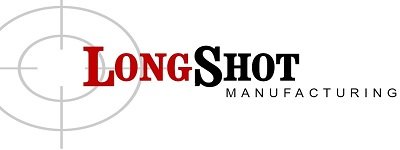 INSTALLATION INSTRUCTIONS20” & 21” long Picatinny Top Rail for Hi-Point 3895TS, 995TS, 4095TS, & 4595TSNote: Our Top Picatinny rails mount to the receiver cover with 4 supplied mounting screws and attach to the two factory steel Nut Plates within the receiver shroud, and also attach at the muzzle end to the supplied Front Barrel Support Block included with your order.  It is important that you save all original parts in case you wish to restore back to factory style. Before starting the installation, please fully read thru these instructions so that you have a good understanding of the installation.  Questions?  Call us at 973-786-4004.It is easier to identify certain parts during the installation if you have the Hi-Point Owner’s Manual open to the pages showing the gun assembly diagrams. If you no longer have the original manual, it can be downloaded and/or viewed directly on the Hi-Point website, or you can email sales@longshotmfg.com for a PDF copy. Make sure that the chamber closed and the gun unloaded. Remove Magazine. Remove charging handle.Remove factory front iron sight and lower plastic rail from muzzle end of barrel.Flip up the rail lock and slide the plastic top half of the fore-end cover (front barrel cover) forward to remove. (Most likely it is going to require a bit of effort due to the snug fit.)On either side of the gun, loosen and remove the bolts/fasteners that secure the metal receiver shroud (cover) to the gun (two bolts shown in instructional video on www.longshotmfg.com – your Hi-Point may differ). The fasteners on the opposite side of the gun may also need to be removed or pulled out far enough to allow the metal receiver shroud to be lifted free and removed.  (You may need socket wrenches to assist in removal of the fasteners if the Hi-Point tool doesn’t fit properly.)Lift and remove the metal receiver shroud.  Remove the sight holder assembly (rear iron sights) by loosening and removing the screws that secure it to the Hi-Point plastic top rail.Loosen and remove the screws that secure the factory plastic top rail to the metal receiver shroud; remove factory top rail and two steel nut plates. Push the cross pin out of the original rail lock on the plastic fore-end cover and remove it.  Tap out the fore-end assembly pin.  Remove the steel mounting post from the plastic fore-end by pushing it down and out.Mount the new aluminum top rail to the receiver cover using the supplied 4-40 screws and the original nut plates.  Leave the screws slightly loose.  Push the supplied new aluminum threaded insert into the same hole, keeping the flat edge lined up in the hole.  Place the metal receiver shroud back into position and re-install bolts and tighten.Slide the plastic top fore-end cover into place.Slide the aluminum front supporting muzzle block onto the barrel and fasten to desired position beneath the adapter rail using the supplied 8-32 cap screw into one of the 3 threaded holes, allowing you to position the mounting block in the desired position on the barrel.Tighten the four 4-40 screws that secure the top rail to the metal receiver shroud.Tighten the bottom two 10-32 set screws within the muzzle block to secure it to the barrel.Reinstall the charging handle.  